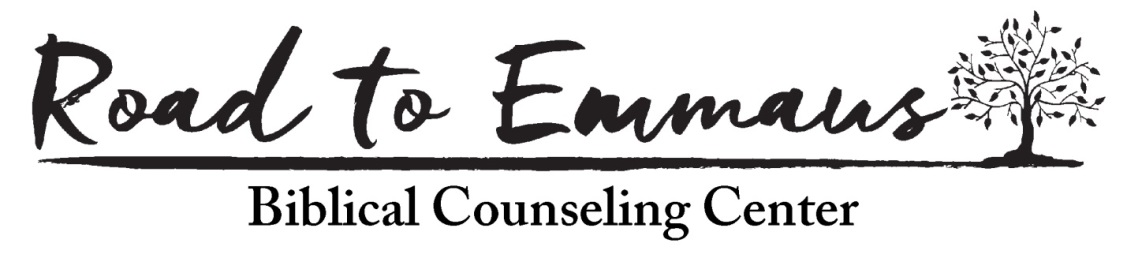 Schedule for Boise Fundamentals CourseWEEKEND ONE-Friday, September 24, 2021:Saturday, September 25, 2019:TimeFundamentals TopicFundamentals Speaker5:45 to 7:00The Need for, Definition of, and Goal of Biblical Counseling Kerry Francetich7:15 to 8:15The Process of Biblical ChangeBruce Groves8:30 to 9:30Progressive Sanctification Dave DuronTimeFundamentals TopicFundamentals Speaker8:15 to 9:15Qualifications of a Biblical CounselorBruce Groves9:30 to 10:30Getting to Heart Issues Pete Steele10:45 to 12:15 Comparison of Counseling Philosophies and What Makes Biblical Counseling Biblical.BJ Bourn12:15 to 1:15LUNCHLUNCH1:15 to 2:30Gathering Data and Discerning the ProblemKerry Francetich 2:45 to 3:45Establishing Involvement and Giving HopePete Steele4 to 5Providing Instruction and Giving HomeworkBJ Bourn